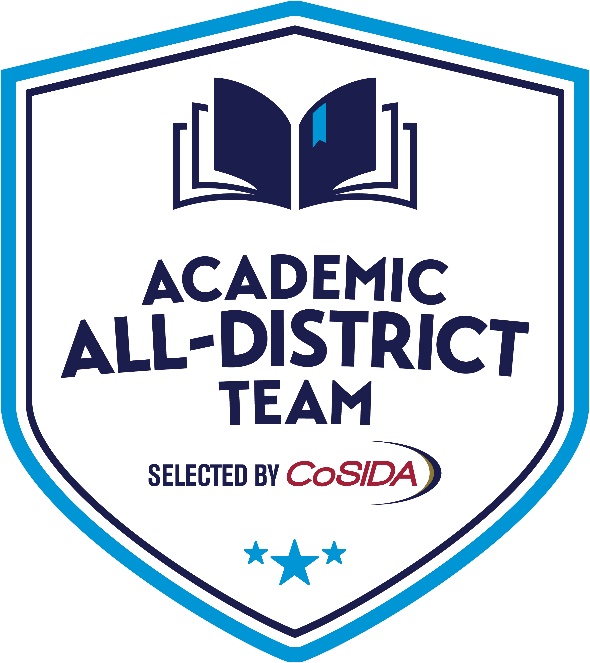 FOR IMMEDIATE RELEASE: November 7, 2019CoSIDA Academic All-District® Men’s Soccer Team ReleasedThe 2019 Academic All-District® Men’s Soccer Team, selected by CoSIDA, recognizes the nation’s top student-athletes for their combined performances on the field and in the classroom. The CoSIDA Academic All-America® program separately recognizes soccer honorees in four divisions — NCAA Division I, NCAA Division II, NCAA Division III and NAIA.Honorees selected first-team Academic All-District® will advance to the CoSIDA Academic All-America® ballot. Academic All-America® honorees will be announced in early December.The CoSIDA Academic All-District® teams include the student-athletes listed on the following pages and are divided into geographic districts across the United States and Canada. The Division II and III CoSIDA Academic All-America® programs are partially financially supported by the NCAA Division II and III national governance structures to assist CoSIDA with handling the awards fulfillment aspects for the 2019-20 Divisions II and III Academic All-America® programs. The NAIA CoSIDA Academic All-America® program is partially financially supported through the NAIA national office.For more information about CoSIDA’s Academic All-District® and Academic All-America® Teams program, visit AcademicAllAmerica.com on CoSIDA.com.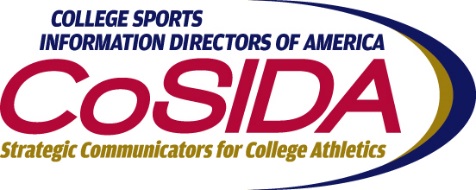 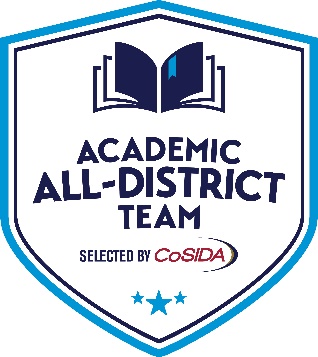 NCAA DIVISION I – DISTRICT 1 (CT, MA, ME, NH, NY, RI, VT)FIRST TEAM
Pos.	Name	 School	GPA	Yr.	MajorGK	 Christian Casagranda	Quinnipiac University		4.00/4.00	Gr.	Public Relations	GK	 Marcellin Gohier	Manhattan College		3.60		Sr.	Exercise Science	D	 Adrien Awana	Manhattan College		3.63		Sr.	ManagementD	 John Leisman	Yale University		3.80		Sr.	Molecular, Cellular, Developmental BiologyD	 Matthew Swain	Columbia University		3.87		Sr.	Political ScienceD	 Zachary Valckanaere	Bryant University		3.81		Sr.	FinanceM	 Brandon Knapp	St. John's University		3.94		So.	BusinessM	 Michael Lorello	Marist College		3.97		Sr.	Business AdministrationM	 Storm Strongin	Hofstra University		3.93		Jr.	Business & EconomicsM	 Matteo Toti	Bryant University		3.98		Jr.	FinanceF	 Trevor Davock	Providence College		3.83		Gr.	MBA	F	 Aasmund Joedahl	Merrimack College		3.87		Sr.	International StudiesF	 Johannes Pieles	Fordham University		3.94		Sr.	FinanceNCAA DIVISION I – DISTRICT 2 (DC, DE, KY, MD, NJ, PA, WV)
FIRST TEAM
Pos.	Name	School	GPA	Yr.	MajorGK	 Noah Lubin	George Washington University	3.87	Sr.	NeuroscienceD	 Ryan Clare	Princeton University	3.96	So.	UndeclaredD	 Matt Di Rosa	University of Maryland	3.95	Jr.	Information SystemsD	 Carlos Diaz-Salcedo	Marshall University	3.82	Sr.	International Business & FinanceD	 David Grana	Saint Joseph's University	3.95	Jr.	BiologyD	 Kevin Morris	West Virginia University	3.93	Jr.	MathematicsM	 Mark Battle	University of Delaware	3.95	Jr.	Electrical EngineeringM	 Rikard Lindqvist	Northern Kentucky	4.00	Sr.	ManagementM	 Jonas Westmeyer	Marshall University	4.00	Sr.	BusinessF	 Haukur Hilmarsson	George Washington University	3.44/4.00	Gr.	Applied EconomicsF	 Leandros Lillis	Temple University	3.97	Sr.	Adult & Organizational DevelopmentF	 Patrick O'Hara	Bucknell University	4.00	So.	BiologyF	 Jake Steinberg	University of Delaware	3.91	So.	Finance
NCAA DIVISION I – DISTRICT 3 (NC, TN, VA)FIRST TEAM
Pos.	Name	School	GPA	Yr.	MajorGK	 Will Pulisic	Duke University	3.56	Jr.	Political Science / PsychologyD	 Gideon Betz	Campbell University	3.79	Sr.	Business AdministrationD	 Creaghan Diekema	Belmont University	3.93	Sr.	AccountingD	 Alistair Johnston	Wake Forest University	3.66		Sr.	EconomicsD	 Jacob Wilkinson	Radford University	4.00	Sr.	FinanceM	 Joe Bell	University of Virginia	3.49	Jr.	PsychologyM	 Ruben Garcia	Liberty University	4.00	Sr.	Business Administration & EconomicsM	 Ian Rees	Campbell University	3.89	Sr.	Sport ManagementF	 Iñigo Bronte	Elon University	3.89	Sr.	Political ScienceF	 Taylor Durall	UNC Asheville	3.95	So.	BiologyF	 Daniele Proch	Duke University	3.75	Sr.	History
NCAA DIVISION I – DISTRICT 4 (AL, FL, GA, PR, SC)
FIRST TEAM
Pos.	Name	School	GPA	Yr.	MajorGK	Hagay Jalon	Florida Atlantic University	3.80		Gr.	PsychologyGK	George Marks	Clemson University	4.00		So.	PsychologyD	Thomas Anderson	FGCU	3.78		Sr.	Finance & AccountingD	Kyle Clinton	Georgia State University	3.74		Sr.	Exercise ScienceD	Andres Hernandez	UCF	3.96		So.	Pre-Integrated BusinessD	Gonzalo Talavera	Georgia Southern University	3.93		Sr.	Business Administration M	Logan Luque	Georgia State University	4.00		So.	Computer ScienceM	Luca Mayr	University of South Carolina	3.61		Sr.	FinanceM	Jahan Rajaee	FGCU	3.72		Sr.	Environmental EngineeringF	Cal Jennings	UCF	3.70		Sr.	Nonprofit ManagementF	Tyrone Mondi	Coastal Carolina University	4.00		Jr.	AccountingF	Frank Rosenwald	Georgia State University	3.63		Sr.	PsychologyF	Torian Went	University of North Florida	3.84		Sr.	Spanish / International Studies
NCAA DIVISION I – DISTRICT 5 (IL, IN, MI, OH)FIRST TEAM
Pos.	Name	School	GPA	Yr.	MajorGK	Andrew Verdi	University of Michigan	3.74	Sr.	Business AdministrationD	Joel Harrison	University of Michigan	3.98	Jr.	Computer ScienceD	Marius Kullmann	Loyola University	3.96	Sr.	Finance & International BusinessD	Dylan Waugaman	Valparaiso University	3.99	Gr.	Accounting (U) / MBA (G)D	Ben Wendell	University of Cincinnati	4.00	So.	NeuroscienceM	Anthony Bowie	Western Michigan University	4.00	Sr.	Sales & Business MarketingM	Jack Casey	University of Notre Dame	3.87	Sr.	EconomicsM	Pedro Valladao	IUPUI	3.99	Sr.	Mechanical EngineeringF	Ryan DeBois	Western Illinois University	4.00	Jr.	ManagementF	Jan Maertins	Northern Illinois University	3.98	Sr.	Leadership & ManagementF	Samson Sergi	Xavier University	3.84/3.67	Gr.	Marketing (U) / MBA (G)

NCAA DIVISION I – DISTRICT 6 (AR, IA, LA, MN, MO, MS, MT, ND, SD, WI, WY)FIRST TEAM
Pos.	Name	School	GPA	Yr.	MajorGK	Michael Creek	Missouri State University	3.97	Jr.	EntrepreneurshipD	Manuel Cukaj	Marquette University	3.89	Jr.	Finance & Information SystemsD	Kyle Hiebert	Missouri State University	4.00	Jr.	AccountingD	Jake Kelderman	Milwaukee	3.61	Jr.	Finance & MarketingD	Vuk Latinovich	Milwaukee	3.91	Jr.	EducationD	Scott Misselhorn	Drake University	3.43	Sr.	FinanceM	Noah Leibold	University of Wisconsin	3.94	Sr.	NeurobiologyM	Luka Prpa	Marquette University	3.84	Sr.	Biomedical SciencesM	Nate Seaberg	Drake University	4.00	Sr.	Health SciencesM	David Viox	Saint Louis University	3.96	Sr.	BiologyF	Josh Coan	Marquette University	3.58	Sr.	Business AdministrationF	Evan Conway	Milwaukee	3.72	Sr.	FinanceF	Lukas Sunesson	Marquette University	3.72	So.	Finance & MarketingNCAA DIVISION I – DISTRICT 7 (CO, ID, KS, NE, NM, NV, OK, TX)FIRST TEAM
Pos.	Name	School	GPA	Yr.	Major GK	Collin Valdivia	Creighton University	3.77		Gr.	BIA (U) / MBA (G)D	Ryan Alpers	The University of Tulsa	3.64		Jr.	BiologyD	Bryce Gibson	Creighton University	3.52		Sr.	BiochemistryD	Connor Ramlo	Creighton University	3.98		Sr.	FinanceD	Stevie Siy	University of Nebraska Omaha	3.75		Jr.	CybersecurityM	Daniel Espeleta	Creighton University	3.65		So.	NeuroscienceM	Ed Gordon	University of Nebraska Omaha	3.82		Jr.	Business AdministrationM	Angel Lopez	The University of Texas Rio Grande Valley	3.42		Sr.	ManagementM	Martin Veys	University of Nebraska Omaha	3.82		So.	Business AdministrationF	Dante Brigida	Oral Roberts University	3.46		Jr.	Sports ManagementF	Luke Haakenson	Creighton University	3.69		Sr.	Financial Services & MarketingF	Adam Habib	The University of Tulsa	3.73		Jr.	Management
NCAA DIVISION I – DISTRICT 8 (AK, AZ, CA, HI, OR, UT, WA, Canada)FIRST TEAM
Pos.	Name	School	GPA	Yr.	Major GK	Andrew Thomas	Stanford University	3.98	Jr.	Engineering PhysicsD	Mark Brown	Utah Valley University	3.92	Jr.	Finance D	Austin Day	Grand Canyon University	3.99/3.91	Gr.	MBAD	Kasey French	University of Washington	3.88	Sr.	PhysicsD	Logan Panchot	Stanford University	3.63	Jr.	Science, Technology & SocietyM	Sam Agosti	Santa Clara University	3.79	Sr.	MarketingM	Zach Maas	Utah Valley University	3.87	Jr.	Exercise ScienceM	Lucas Meek	University of Washington	3.59	So.	UndeclaredM	Sebastian Wiesbock	California Baptist University	3.89	Sr.	Business AdministrationF	Miguel Berry	University of San Diego	3.36	Sr.	Business AdministrationF	John Magnus	University of Washington	3.73	Sr.	Computer ScienceF	Zach Ryan	Stanford University	3.61	Jr.	Management Science & EngineeringNCAA DIVISION II – DISTRICT 1 (Central Atlantic, East Coast, Northeast 10)FIRST TEAM
Pos.	Name	School	GPA	Yr.	MajorGK	Tyler Doll	Dominican College	3.93	Sr.	ManagementD	Joe Bell	Wilmington University	3.51	Sr.	Sports ManagementD	Paris Bruhn	Chestnut Hill College	3.85	Sr.	Business Administration Management & MarketingD	Aaron Denk-Gracia	Mercy College	3.97	So.	International BusinessD	Mads Michaelsen	Adelphi University	3.94	So.	Exercise ScienceM	Niklas Laudahn	Franklin Pierce University	3.97	Sr.	Business ManagementM	Connor Mote	Bentley University	3.59	Jr.	Economics & FinanceM	Dimitrios Topouzlis	Wilmington University	3.99	Sr.	FinanceF	Lorne Bickley	Wilmington University	3.50	Sr.	Sports ManagementF	Yannik Felber	Franklin Pierce University	3.98	Jr.	ManagementF	Paolo Marciano	Adelphi University	3.42	So.	Management
NCAA DIVISION II – DISTRICT 2 (Central Intercollegiate, Mountain East, Pennsylvania State)FIRST TEAM
Pos.	Name	School	GPA	Yr.	MajorGK	Daniele De Angelis	Notre Dame College	3.82	Sr.	Accounting & FinanceD	Andres Da Silva	Wheeling University	3.96	Sr.	Athletic TrainingD	Austin Ludwik	Gannon University	3.86	Sr.	Healthcare Management / Sports Management MarketingD	Williams N'Dah	University of Charleston	3.63/3.63	Gr.	Exercise ScienceD	Paolo Termine	Notre Dame College	3.83	Sr.	International Business & FinanceM	Jasminko Dizdarevic	Urbana University	3.78	Sr.	BusinessM	James Randall	Gannon University	4.00	Sr.	FinanceM	Stephen Thompson	West Chester University	3.94	Jr.	Finance & AccountingF	Adam Burchell	University of Charleston	3.73	So.	Business AdministrationF	Anton Lysell	East Stroudsburg University	3.83	Jr.	Business ManagementF	Freddy Tracey	University of Charleston	3.36	Sr.	Accounting

NCAA DIVISION II – DISTRICT 3 (Conference Carolinas, Peach Belt, South Atlantic)
FIRST TEAM
Pos.	Name	School	GPA	Yr.	MajorGK	Sebastian Kalk	Queens University of Charlotte	4.00	So.	International StudiesD	Magnus Hoejland	Francis Marion University	3.91	So.	EconomicsD	Tim Neusesser	Clayton State University	4.00/4.00	Gr.	MBAD	Pau Peiro	Tusculum University	3.90	Sr.	ChemistryD	Kensho Yoshikoshi	Carson-Newman University	3.89/3.89	Gr.	BusinessM	Vojin Manojlovic	Newberry College	3.96	Jr.	Business AdministrationM	Jhon Vacca	Anderson University	3.92	Sr.	Business ManagementM	Yesin van der Pluijm	Young Harris College	3.98	So.	Business & Public PolicyF	Matteo Bufalo	Lincoln Memorial University	3.95	Sr.	MBA / Sports ManagementF	Edgar Cervantes	Tusculum University	3.91	Jr.	Business Administration & AccountingF	Johannes Oeksnevad	Lees-McRae College	4.00	Jr.	Sports ManagementF	Riccardo Ricci	Coker University	4.00	Sr.	Computer ScienceNCAA DIVISION II – DISTRICT 4 (Great Lakes Intercollegiate, Great Lakes Valley, Great Midwest)FIRST TEAM
Pos.	Name	School	GPA	Yr.	MajorGK	Carter Selvius	Cedarville University	3.80	Sr.	EconomicsD	Paal Benum	Missouri University of Science & Technology	3.87	Jr.	Chemical EngineeringD	Jamos Hauk	Lake Erie College	4.00	So.	PsychologyD	Omar Oliveros-Alvarez	Lake Erie College	3.79	Sr.	Business AdministrationD	Dom Riggio	Maryville University	3.89	Jr.	AccountingD	Iwan Webster	Maryville University	3.81	Jr.	PsychologyM	Jonathon Carr	Lake Erie College	3.68	Sr.	Sport ManagementM	Dan Mahony	University of Illinois Springfield	4.00	Jr.	Exercise ScienceM	Leki Prpa	University of Wisconsin-Parkside	3.97	Gr.	Sport ManagementF	Magnus Andersen	University of Missouri-St. Louis	3.97	Sr.	International BusinessF	Mario Falsone	University of Illinois Springfield	3.73	Sr.	Business AdministrationF	Gui Fernandes	Cedarville University	3.77	Jr.	Civil Engineering

NCAA DIVISION II – DISTRICT 5 (Gulf South, Southern Intercollegiate, Sunshine State)FIRST TEAM
Pos.	Name	School	GPA	Yr.	MajorGK	Elliott Barker	Palm Beach Atlantic University	3.56	Sr.	International BusinessD	Claus Lehland	Florida Southern College	3.89	Sr.	Business AdministrationD	Jack Parker	Barry University	3.92/4.00	Gr.	MBAD	Nick Reinauer	Eckerd College	3.89	Jr.	Business AdministrationD	Pietro Vagnone	Saint Leo University	3.76	Sr.	BiologyD	Alexander Wagner	Auburn University at Montgomery	3.93	Jr.	International BusinessM	Dominic Adomakoh	Rollins College	3.79	Jr.	EconomicsM	Danny Berrios	Florida Tech	3.95/3.83	Gr.	MBAM	Eneko Lasheras	Florida Southern College	4.00	Sr.	BusinessM	Hugo Lopez	Florida Tech	3.65	Sr.	Mechanical EngineeringF	Cole Asfour	Union University	3.97	Sr.	Sports ManagementF	Tim-Frederik Lange	Embry-Riddle University (Fla.)	3.67	Sr.	Business AdministrationF	Alex Lipinski	Spring Hill College	3.58	Sr.	Management Marketing

NCAA DIVISION II – DISTRICT 6 (Lone Star, Rocky Mountain)
FIRST TEAM
Pos.	Name	School	GPA	Yr.	MajorGK	Brendan Brown	Colorado Mesa University	3.71	Sr.	Kinesiology Fitness & Health PromotionD	Preston McIllece	Westminster College	4.00	Sr.	Computer ScienceD	Noah Rosenberg	Colorado Mesa University	3.93	Jr.	Political ScienceD	Ryan Wilson	Colorado School of Mines	3.90	Jr.	Mechanical EngineeringD	Jason Zobott	Colorado School of Mines	3.92	Sr.	Petroleum EngineeringM	Richard Panknin	Colorado State University - Pueblo	3.95	Sr.	Business ManagementM	Niall Shaffery	Colorado Mesa University	3.97	Jr.	Business FinanceM	Alex VonHolle	University of Colorado Colorado Springs	3.80	Sr.	Business AdministrationF	Kristian Hooker	Regis University	4.00	So.	BiochemistryF	Parker Klein	Regis University	3.85	Jr.	Business AdministrationF	Ben Overholt	Colorado School of Mines	3.86	Sr.	Electrical EngineeringNCAA DIVISION II – DISTRICT 7 (Great American, Mid-America, Northern Sun)FIRST TEAM
Pos.	Name	School	GPA	Yr.	MajorD	Andreas Agrell	Newman University	3.90	Sr.	ManagementD	Erik Fernandez	Southern Nazarene University	3.89	Sr.	Business AdministrationD	Moritz Walther	Fort Hays State University	3.88	Jr.	Health & Human PerformanceD	Ben Watson	Northeastern State University	3.50	Sr.	Health & Human PerformanceM	Edward Jabbari	Newman University	3.40	Sr.	ManagementM	Rogelio Lopez	Fort Hays State University	3.55	So.	PhysicsM	Ryan McCully	Northeastern State University	4.00	So.	UndeclaredM	Matheus Ribeiro	Harding University	3.81	Sr.	International BusinessF	Andre Cunha	Harding University	3.70	Sr.	International BusinessF	Flynn Semmerling	Northeastern State University	3.70	So.	UndeclaredF	Jake Simpson	Rogers State University	3.72	Sr.	Sport Management

NCAA DIVISION II – DISTRICT 8 (California Collegiate, Great Northwest, Pacific West)FIRST TEAM
Pos.	Name	School	GPA	Yr.	MajorGK	Jacob Huber	Cal State San Bernardino	3.60	Sr.	BiologyD	Ori Kenett	Cal Poly Pomona	3.69	Sr.	Business AdministrationD	Jeremiah Lee	Western Washington University	3.75/3.75	Gr.	MBAD	Jake Munivez	Biola University	3.89	Sr.	NursingD	Travis Swallow	Seattle Pacific University	3.98	Jr.	Business AdministrationM	Gerrit Arzberger	Hawai'i Pacific University	3.83	Sr.	Business AdministrationM	Harry Barba	Cal State Monterey Bay	3.97	Gr.	Education (U) / Spanish (G)M	Gus Diehl	Western Washington University	3.97	So.	FinanceF	Robin Lindahl	Cal State LA	3.58	Sr.	Business AdministrationF	Walmer Martinez	Cal State Monterey Bay	3.55	Sr.	Social & Behavioral SciencesF	Christian Rotter	Western Washington University	3.81	Sr.	Manufacturing & Supply Chain ManagementF	Ryan Schaefer	Western Washington University	3.81	Sr.	Management Information SystemsNCAA DIVISION III – DISTRICT 1 (MA, ME)FIRST TEAM
Pos.	Name	School	GPA	Yr.	MajorGK	Rufus Adams	Worcester Polytechnic Institute	3.45		Jr.	Mechanical EngineeringD	Bryan Doyle	Western New England University	3.85		Sr.	AccountingD	Eamon Keenan	Babson College	3.60		So.	FinanceD	Aaron Makikalli	MIT	3.84		Jr.	Aeronautical & Astronautical Engineering / MusicD	Felix Wu	Amherst College	3.69		Jr.	Biology / EconomicsM	Jackson Conroy	Worcester Polytechnic Institute	3.83		Sr.	Industrial EngineeringM	Ben Holman	Babson College	3.56		Sr.	Legal Studies, Historical & Political StudiesM	Brett Rojas	Tufts University	3.74		Sr.	EconomicsF	Mark Calnan	Worcester Polytechnic Institute	3.76		Sr.	Industrial EngineeringF	Evan Couchot	Endicott College	3.70		Sr.	Biology & BiotechnologyF	Gavin Tasker	Tufts University	3.70		Sr.	Quantitative Economics & Environmental Science		NCAA DIVISION III – DISTRICT 2 (CT, DC, DE, MD, NH, NJ, RI, VT, WV)FIRST TEAM
Pos.	Name	School	GPA	Yr.	MajorGK	Matt Stellitano	Stevenson University	4.00		So.	Cybersecurity & Digital ForensicsD	Ryan Logar	Rowan University	3.91		Sr.	Mechanical EngineeringD	Julito Quintana	Johns Hopkins University	3.52		Jr.	Natural SciencesD	Jack Spiridellis	Middlebury College	3.94		Jr.	International Politics & EconomicsD	Luke Stoneback	Connecticut College	3.94		So.	BiologyM	Christian Bik	Stockton University	3.90		Sr.	BusinessM	Nick Gutekunst	Johnson & Wales University	3.87		So.	Business AdministrationM	DR Medtart	Stevenson University	4.00		Sr.	Criminal JusticeF	Aidan Cserhat	Drew University	3.51		Sr.	BiologyF	Tariq Lee	Stevenson University	3.83		Jr.	Cybersecurity & Digital ForensicsF	Ben Potter	Middlebury College	3.92		Sr.	Economics
NCAA DIVISION III – DISTRICT 3 (NY)FIRST TEAM
Pos.	Name	School	GPA	Yr.	MajorGK	Ian Roeloffs	Clarkson University	3.95	Sr.	Mechanical EngineeringD	Tristan Battistoni	SUNY Oneonta	3.89	So.	Business EconomicsD	Tom Dillmann	Ithaca College	3.73	Sr.	EconomicsD	Nathan Leopold	University of Rochester	3.84	Sr.	Business & International Relations D	Charlie Widing	Hobart College	4.00	So.	BiologyM	Dylan Confair	Rensselaer Polytechnic Institute	3.90	Sr.	Mechanical Engineering & EconomicsM	John Furcick	Clarkson University	3.97	Sr.	Civil Engineering & Environmental EngineeringM	Daniel Ioos	SUNY Oneonta	3.97	Sr.	Business EconomicsF	Max Barish	Ithaca College	3.91	Sr.	PoliticsF	Jared Burns	Keuka College	3.80	Jr.	Sports ManagementF	Paul Silva	Rensselaer Polytechnic Institute	3.43	So.	Mechanical Engineering & EconomicsNCAA DIVISION III – DISTRICT 4 (PA)FIRST TEAM
Pos.	Name	School	GPA	Yr.	MajorGK	Alex Singh	Carnegie Mellon University	3.82	Jr.	Computer ScienceD	August Axtman	King's College	3.77	Sr.	Finance, International Business & ManagementD	Cooper Robbins	Messiah College	3.85	Sr.	BiologyD	Levi Roberts	Misericordia University	3.86	Sr.	Physical TherapyD	Nick Schwarzel	Penn State Behrend	3.94	Sr.	IBE & Supply Chain ManagementM	Joshua Devlin	Mount Aloysius College	3.80	Sr.	Pre-LawM	Michael DiCola	Penn State Behrend	3.92	Jr.	Electrical EngineeringM	Brooks Thomas	Grove City College	3.85	Sr.	Business ManagementF	Joe Barile	Swarthmore College	3.81	Jr.	Pre-majorF	Richard Blanchard	Penn State Behrend	3.48	Jr.	FinanceF	Michael Donnelly	The University of Scranton	3.51	Sr.	BiologyF	Luke Groothoff	Messiah College	4.00	So.	BiopsychologyF	Nick Iregui	Westminster College (PA)	3.35	Jr.	Business AdministrationF	Michael Komaniak	Washington & Jefferson College	3.66	So.	UndecidedNCAA DIVISION III – DISTRICT 5 (AL, AR, FL, GA, KY, MO, MS, NC, PR, SC, TN, VA)FIRST TEAM
Pos.	Name	School	GPA	Yr.	MajorGK	Paul Lemay	Covenant College	3.89	Sr.	Interdisciplinary StudiesD	Patrick Ferrell	Centre College	3.78	Sr.	Environmental StudiesD	Jacob Lovinger	University of Mary Washington	3.79	Sr.	Business AdministrationD	Davis Pillow	Christopher Newport University	3.89	Jr.	FinanceD	Eli Strong	Hampden-Sydney College	3.96	Sr.	Biology & Pre-MedM	Jack Ashby	University of Lynchburg	3.77	Sr.	Biomedical ScienceM	Chris Fernandez	Maryville College (Tenn.)	3.98	Sr.	Computer Science & MathematicsM	Luca Kistner	Millsaps College	4.00	Jr.	Business Administration & EconomicsF	Josh Brower	Covenant College	3.40	Sr.	Biblical & Theological StudiesF	Cameron Earls	Piedmont College	3.61	Jr.	MarketingF	Enrique Gudino	Guilford College	3.75	Sr.	Economics
NCAA DIVISION III – DISTRICT 6 (MI, MN, WI)FIRST TEAMPos.	Name	School	GPA	Yr.	MajorGK	Josh Koleske	St. Norbert College	4.00	Sr.	BiologyD	Daniel Hedstrom	Augsburg University	3.66	Sr.	MarketingD	Kamran Kelly	Carleton College	3.81	Sr.	Biology D	Will Richards	Gustavus Adolphus College	3.73	Sr.	BiologyD	Jackson White	Macalester College	4.00	Sr.	Economics / Applied Math & StatisticsM	Trace Dobson	Gustavus Adolphus College	4.00	Jr.	Public AccountingM	Jacob Lyon	Calvin University	3.77	Sr.	BiochemistryM	Sean Surtees	Edgewood College	3.76	Sr.	Computing & Information Systems / Business FinanceF	Ian Adams	Calvin University	3.91	Sr.	Computer ScienceF	Logan Bylsma	Hope College	3.92	Sr.	Public AccountingF	Eric Watson	University of Wisconsin-Superior	3.95	Sr.	Physical Education 
NCAA DIVISION III – DISTRICT 7 (IL, IN, OH)FIRST TEAM
Pos.	Name	School	GPA	Yr.	MajorGK	Donne Kvien	Elmhurst College	3.55	Sr.	Business AdministrationD	Luke Deel	Elmhurst College	4.00	Sr.	Logistics & Supply Chain ManagementD	Luke Fickenworth	Ohio Northern University	3.96	Sr.	PharmacyD	Eric Kirby	Rose-Hulman Institute of Technology	4.00	Jr.	Computer EngineeringD	Logan Servin	Illinois Wesleyan University	4.00	So.	FinanceM	Joey Geither	Baldwin Wallace University	3.92	Sr.	Digital Media & Interactive DesignM	Matt Napolitano	Aurora University	4.00	Sr.	Business AdministrationM	Henry Zehnal	Aurora University	3.94	Jr.	Sports Management & MarketingF	Gaston Aubert	Lake Forest College	3.81	Gr.	FinanceF	Jay Klein	DePauw University	3.51	Sr.	CommunicationF	Danny Ruple	Baldwin Wallace University	3.93	Sr.	MBA
NCAA DIVISION III – DISTRICT 8 (AK, AZ, CA, CO, HI, IA, ID, KS, LA, MT, ND, NE)                          	                  (NM, NV, OK, OR, SD, TX, UT, WA, WY, Canada) FIRST TEAM
Pos.	Name	School	GPA	Yr.	MajorGK	Jacob Mays	Claremont-Mudd-Scripps	4.00	So.	BiophysicsD	James Allison	UC Santa Cruz	3.96	Sr.	Molecular & Cell Developmental BiologyD	Justin Howe	Cornell College	4.00	So.	EngineeringD	Mitchell Long	Texas Lutheran University	4.00	Jr.	Exercise ScienceD	Scott Penner	Whitworth University	4.00	Jr.	BiologyD	Eric Smith	LeTourneau University	3.98	Jr.	Civil EngineeringM	Tyler Childs	University of Mary Hardin-Baylor	4.00	Jr.	BiologyM	Xander Spurlock	Austin College	4.00	So.	EconomicsM	Theo Yang	Caltech	3.96	Sr.	Chemical Engineering F	Mark Broderick	Loras College	3.53	Sr.	FinanceF	Luis Green	Texas Lutheran University	3.52	So.	Business FinanceF	Jasper Yang	Grinnell College	3.91	Jr.	BiologyNAIA – DISTRICT 1 (AL, CT, DC, DE, FL, GA, MA, MD, ME, MI, NC)                                 (NH, NJ, NY, OH, PA, PR, RI, SC, VA, VT, WV)FIRST TEAMPos.	Name	School	GPA	Yr.	MajorGK	Joseph Smith	Madonna University	3.94	Sr.	Business AdministrationD	Grant Baker	University of Michigan - Dearborn	3.91	Sr.	Bioengineering (U) / Engineering (G)D	Hunter Gibbons	Spring Arbor University	3.85	Sr.	Advertising & Public RelationsD	Gian Marco Bevitori	Madonna University	3.88	Jr.	PsychologyD	Elies Sebbouh	Webber International University	3.91	Jr.	ManagementD	Alex Sokalski	Spring Arbor University	3.38	Sr.	Business AdministrationM	Nate Foddrill	Spring Arbor University	4.00	Sr.	Actuarial ScienceM	Tim Kasparek	Mount Vernon Nazarene University	3.72	Sr.	Business AdministrationM	Alfredo Rivera	Georgia Gwinnett College	4.00	Jr.	BusinessF	Krishna Clarke	Georgia Gwinnett College	3.32	Jr.	BusinessF	Kevin de Lange	Shawnee State University	3.97	So.	Business ManagementF	Trevor Fick	Truett McConnell University	3.50	So.	Criminal JusticeF	Jake Van Der Luit	Southeastern University	3.35	Gr.	Sports Management	NAIA – DISTRICT 2 (AR, IL, IN, KY, LA, MS, TN)FIRST TEAM
Pos.	Name	School	GPA	Yr.	MajorGK	Luke Williams	Taylor University	3.85	Jr.	Finance
D	Guilherme Avila	William Carey University	3.61	Sr.	Physical Education
D	Michael Maloney	Taylor University	3.71	Sr.	Engineering
D	Gabriel Osti	Grace College	3.95	Sr.	Finance
D	Quinn Partain	Taylor University	3.89	So.	Computer Science
M	Ian Manahan	Thomas More University	3.97	Jr.	Business & LawM	Mason Messina	University of St. Francis (IL)	3.74	Sr.	HistoryM	Jonathan Ricketts	Bryan College	3.60	Sr.	Exercise & Health ScienceF	Jonas Arcalean	Martin Methodist College	3.53	Jr.	Business ManagementF	Emanuel Santos	Lyon College	3.61	Sr.	Business ManagementF	Marcelo Talamas	Grace College	3.69	Jr.	Business ManagementNAIA – DISTRICT 3 (IA, KS, MN, MO, ND, NE, SD, WI)FIRST TEAM
Pos.	Name	School	GPA	Yr.	MajorGK	James Warren	Northwestern College	3.72	Sr.	Psychology
D	Greg Fiorentino	University of Saint Mary	4.00	Sr.	BiologyD	Daniel Kozma	Grand View University	3.94	Sr.	Management Information Systems / Business Admin.D	Pascal Kutschera	Morningside College	3.99	Sr.	Public AccountingD	Joe Minton	William Penn University	3.90	Sr.	Physical EducationM	Richard Bakiaj	Baker University	4.00	Sr.	Psychology & SociologyM	Eduardo Bonatto	William Penn University	3.51	Sr.	Business ManagementM	Ramon Lopez	Sterling College	3.77	Jr.	AccountingM	Moritz Lusch	Morningside College	3.75	So.	General BusinessF	Cullen Barr	Missouri Baptist University	3.56	So.	ManagementF	Isaiah Castillo	Friends University	3.94	So.	Health ManagementF	Felipe Hideki	MidAmerica Nazarene University	3.83	Sr.	Business Administration

NAIA – DISTRICT 4 (AK, AZ, CA, CO, HI, ID, MT, NM, NV, OK)                                                            (OR, TX, UT, WA, WY, Canada)FIRST TEAM
Pos.	Name	School	GPA	Yr.	MajorGK	Wyatt Zabinski	Southern Oregon University	3.55	Sr.	Biology
D	Uriel Garcia	University of Houston-Victoria	3.86	Sr.	KinesiologyD	Leo Georgiades	Carroll College	3.85	Jr.	Business & Financial PlanningD	Simon Jensen	Embry-Riddle University (Ariz.)	3.85	Jr.	Business AdministrationD	Kaleb Miles	Northwest Christian University	3.93	Sr.	BiologyD	Yohanes Susanto	Corban University	3.79	Sr.	MathematicsM	Sebastian Aguas	Embry-Riddle University (Ariz.)	4.00	Sr.	Electrical EngineeringM	Yauri De Groot	Soka University	3.94	Sr.	Liberal Arts / International StudiesM	Nicolas Schapochnik	Northwest Christian University	3.88	Sr.	Business AdministrationF	Brendan Allen	Southern Oregon University	3.95	Sr.	Public AccountingF	Brody Patience	University of Houston-Victoria	3.84	Sr.	BusinessF	Jordan Travis	Northwest University (Wash.)	3.79	Sr.	Business Administration